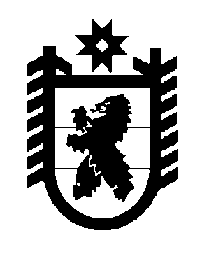 Российская Федерация Республика Карелия    ПРАВИТЕЛЬСТВО РЕСПУБЛИКИ КАРЕЛИЯПОСТАНОВЛЕНИЕот  28 декабря 2017 года № 477-Пг. Петрозаводск Об установлении размера предельной стоимости услуг и (или) работ по капитальному ремонту общего имущества в многоквартирном домеВ соответствии с пунктом 114 статьи 3 Закона Республики Карелия                          от 20 декабря 2013 года № 1758-ЗРК «О некоторых вопросах организации проведения капитального ремонта общего имущества в многоквартирных домах, расположенных на территории Республики Карелия» Правительство Республики Карелия п о с т а н о в л я е т:Утвердить размер предельной стоимости услуг и (или) работ по капитальному ремонту общего имущества в многоквартирном доме на один квадратный метр общей площади помещений в многоквартирном доме на 2018 год согласно приложению.
Исполняющий обязанности Главы Республики Карелия                                                                  А.Е. ЧепикОфициальный текст документа: http://gov.karelia.ru/Legislation/lawbase.html?lid=19957 